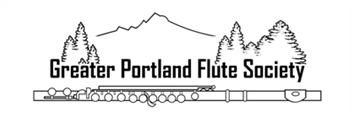 A Review of The Music Student’s Practice Journal: Tracking Your Artistry for Success, by Olivia Ellis and Davis Dorrough By BJ NicolettiAlso included are links to articles and video about practicing journaling!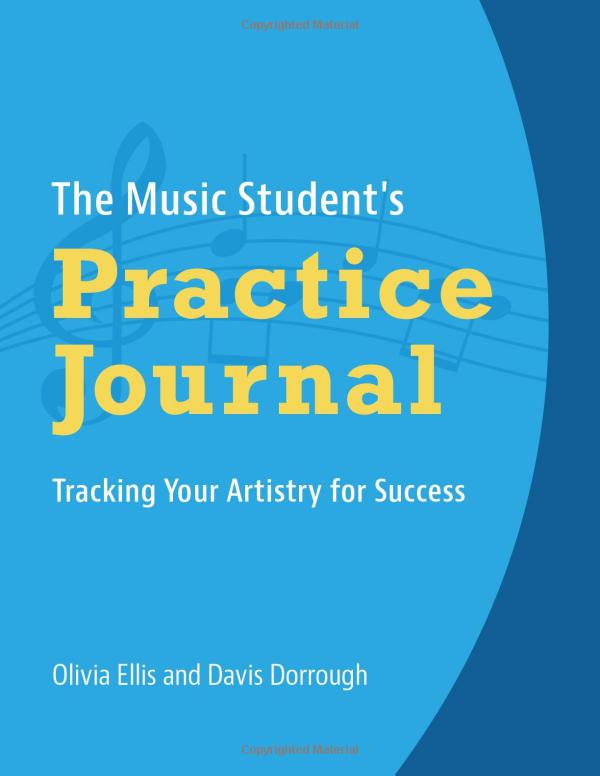 While there are many types of practice journals available, this one may be of particular interest due to it’s simple, but logical and meaningful set-up and content. It was created by the authors after much testing and use in their own music studio. (see pic on next page)It has a well balanced focus on long and short term goals, practice strategy and outcomes, and learner reflection. In other words, it isn’t just about tracking “time spent.”In the true spirit of a journal, t is designed with plenty of room to write. While structured, it doesn’t lock the journalist too narrowly in because the open-ended questions leave room for in individual’s approach to narrating their practice, learning, and needs. See picture on next page (from the Amazon site).More about the book can be found at this Amazon webpage, simply scroll down for the details including pictures of the page journals and their rationale for designing the book the way they did – click here for more information.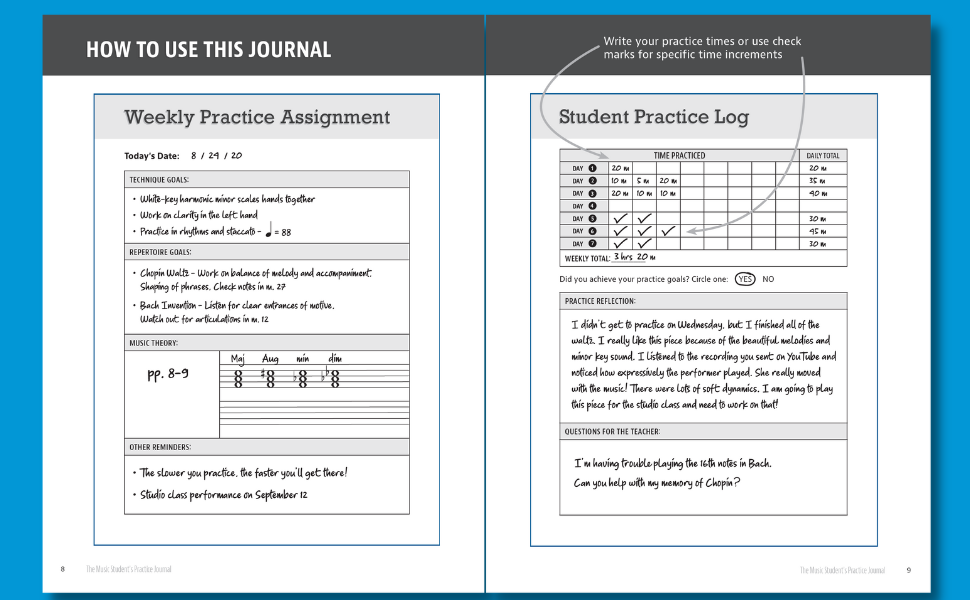 Also on the topic of journaling, here are a few links that may provide additional insight and inspiration.ArticlesThe Ultimate Guide to Starting a Music JournalMusic Journaling Article from the OnlineMetronomeThe Musicians Practice Journal and Why You Need One, by the Music Industry HOW TO websiteA very different approach, but sensible in several ways. This article also presents the idea of organizing by piece or type of work, including how to use the Evernote as a practice journal tool – A Practice Journal System that Actually Works.VideoHow to use the Evernote App to help with practice, by FiddleHed (12:37) – integrating audio and text into your journal, and adding links to documents and recordings. You can write or type and easily include pictures.GPFS 2022-2023 Program SponsorsThe Greater Portland Flute Society thanks our Sponsors for their extraordinary support! Please show your appreciation by giving them your patronage.GPFS 2022-2023 Program SponsorsThe Greater Portland Flute Society thanks our Sponsors for their extraordinary support! Please show your appreciation by giving them your patronage.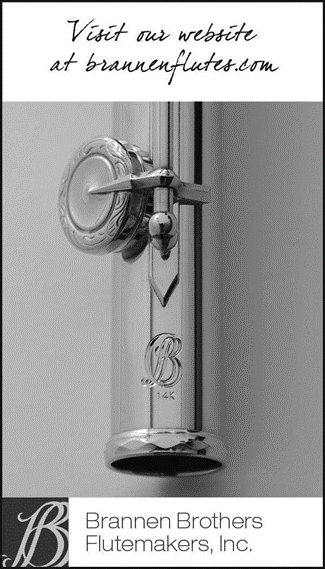 Brannen Brothers Flutemakers, Inc.
58 Dragon Court
Woburn, MA 01801-1014
781-935-9522, brannen@brannenflutes.com 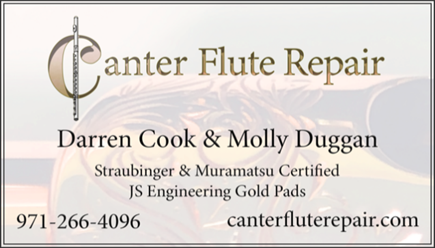 Canter Flute Repair Flute Repair SpecialistsBeaverton, OR
Straubinger & Muramatsu Certified
JS Engineering Gold Pads 971-266-4096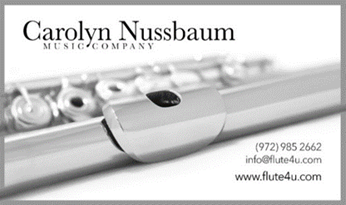 Carolyn Nussbaum Music Company
625 Digital Drive, Ste 300
Plano, TX 75075
972-985-2662, 877-FLUTE4U (toll free)
info@flute4u.com Watch video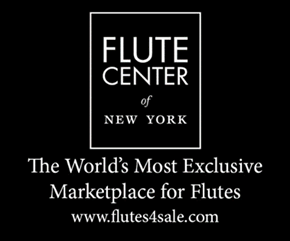 Flute Center of New York

307 7th Ave. #401
New York, NY 10001
212-307-9737, info@flutecenter.com Watch video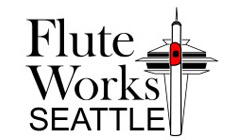 FLUTEWORKS Seattle LLC
Facebook Page781-526-3677, fluteworks@gmail.com
By appointment only Watch video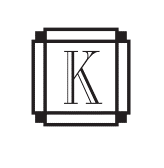 Keefe Piccolo Companyhttp://www.keefepiccolo.com/54 Church Street
Winchester, MA 01890
781-369-1626
jim@keefepiccolo.com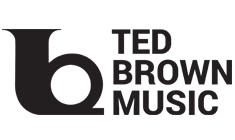 Ted Brown Music
6228 Tacoma Mall Blvd
Tacoma, WA 98409
800-562-8938
253-272-3211
sales@tedbrownmusic.comGPFS 2022-2023 Commercial MembersThe Greater Portland Flute Society also thanks our Commercial Members for their support! Please show your appreciation by giving them your patronage.GPFS 2022-2023 Commercial MembersThe Greater Portland Flute Society also thanks our Commercial Members for their support! Please show your appreciation by giving them your patronage.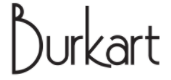 Burkart2 Shaker Road, #D107Shirley, MA  01464978-425-4500burkart.com/contact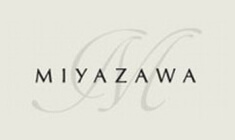 Miyazawa FlutesMiyazawa - USA1214 5th Street, Coralville, IA  522411-800-967-6733info@miyazawa.com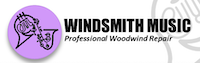 Professional Woodwind RepairStraubinger CertifiedFlute & Double Reed Specialist119 Neabeack Hill Dr, Philomath, OR  97370Contact: Katie Cooper, 541-760-8865 katie@windsmithmusic.comBy appointment only.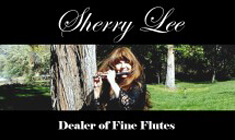  Sherry Lee Dealer of Fine Flutes
678 Sperber Lane
Grand Junction, CO 81506
970-242-9364
sherrysflutes@gmail.com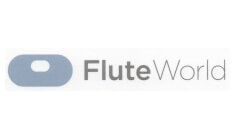 Flute World
29920 Orchard Lake Rd.
Farmington Hills, MI 48334248-855-0410, flutes@fluteworld.com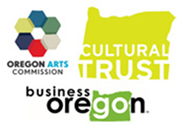 GPFS is also a proud and grateful recipient of an Oregon Arts Commission grant – 2022.